LESSON DEVELOPMENT FOUR LINES OF SYMMETRY Reference book – New Method Mathematics Book 6.Instructional Materials 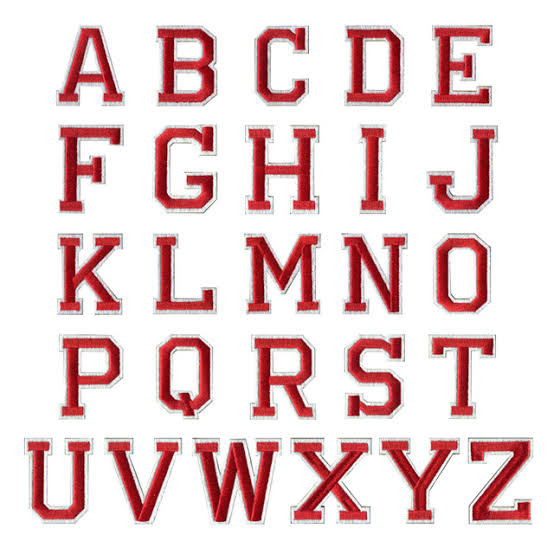 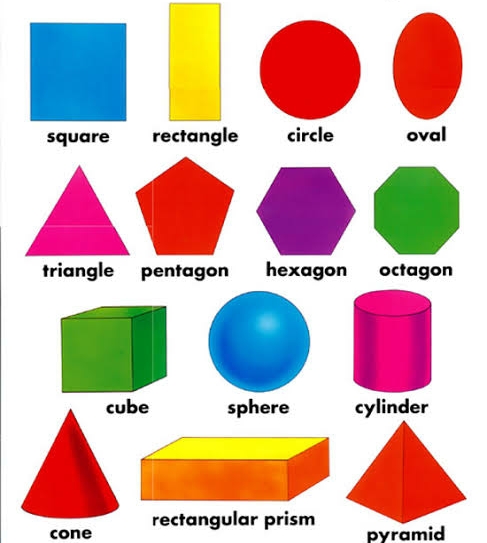 STAGE/TIMETEACHER’S ACTIVITIESLEARNER'S ACTIVITIES – MIND/HANDS ONLEARNING POINTSStep 1Introduction – Introductory Activities (5 minutes)Gives pupils a plain paper and asks them to fold the paper into 2 equal parts.Tells them to draw a line with ruler on folded paper.Asks them, how many times can the paper can be fold equally?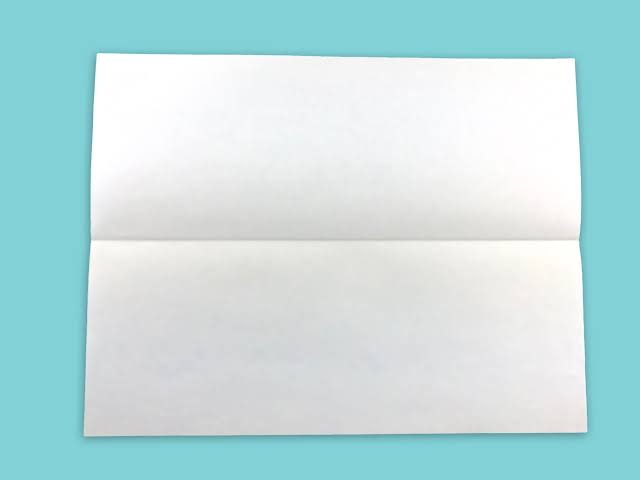 Expected response – 2 or 4 times Linki the Previous knowledge to the new lesson Step 2 Development (5 minutes) Grouping1. Groups the learners into four groups – A, B, C, and D. 2. Guide the learners to choose a leader and secretary for your group. 3. Gives each group learning materials – plain papers, mathematical sets with long rulers. Sample/chart of 2/3 dimensional shapes. 1. Belong to a group. 2. Choose their leader and secretary. 3. Received learning materials for their group. Learner’s group, leader and secretary confirmed.Step 3Development – Groups Activities (5 minutes)Tells the pupils that the lines are called lines of symmetry. Lines of symmetry divide a shape into equal parts. When a shape is divided equally, both parts must be like. Asks pupils – what shape is the plain paper? How many lines of symmetry in a rectangle? The shape is a rectangle. It has 2 or 4 lines of symmetry (Expected Answer).Lets the pupils know that a rectangle has 2 lines of symmetry.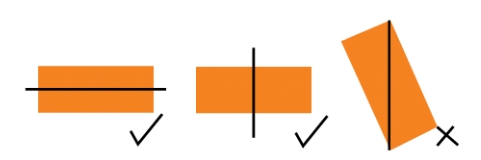 Number of lines of symmetry in a rectangle. Step 4Development – Groups Activities (10 minutes)GUIDED INSTRUCTIONS Find the number of lines of symmetry in the following shapes. Shapes/Lines of symmetrySquare Rectangle, 2 lines Circle Oval Triangle,…. Lines of symmetry Step 5Development – Presentation (10 minutes)Asks each group to present their results/solutions so that you can compare responses with those in other groups.Presentation – Call on any member of at least two pairs in each to make presentation to the class.Group Presentation Step 7Conclusion(5 minutes)To conclude the lesson, the teacher revises the entire lesson and ask the key questions.     SUMMARY Lines of symmetry divide a shape into equal parts. When a shape is divided equally, both parts must be like. The learners listen, ask and answer questions.KEY QUESTIONS - Find if the a to z can be divided into equal parts and how times? Lesson Evaluation and Conclusion 